№ 5544Населенный пунктГродненская область, Сольский  сельский совет, агр. СолыНомер захоронения  № 5544.Захоронение жертв войнДата захоронения   1941 г.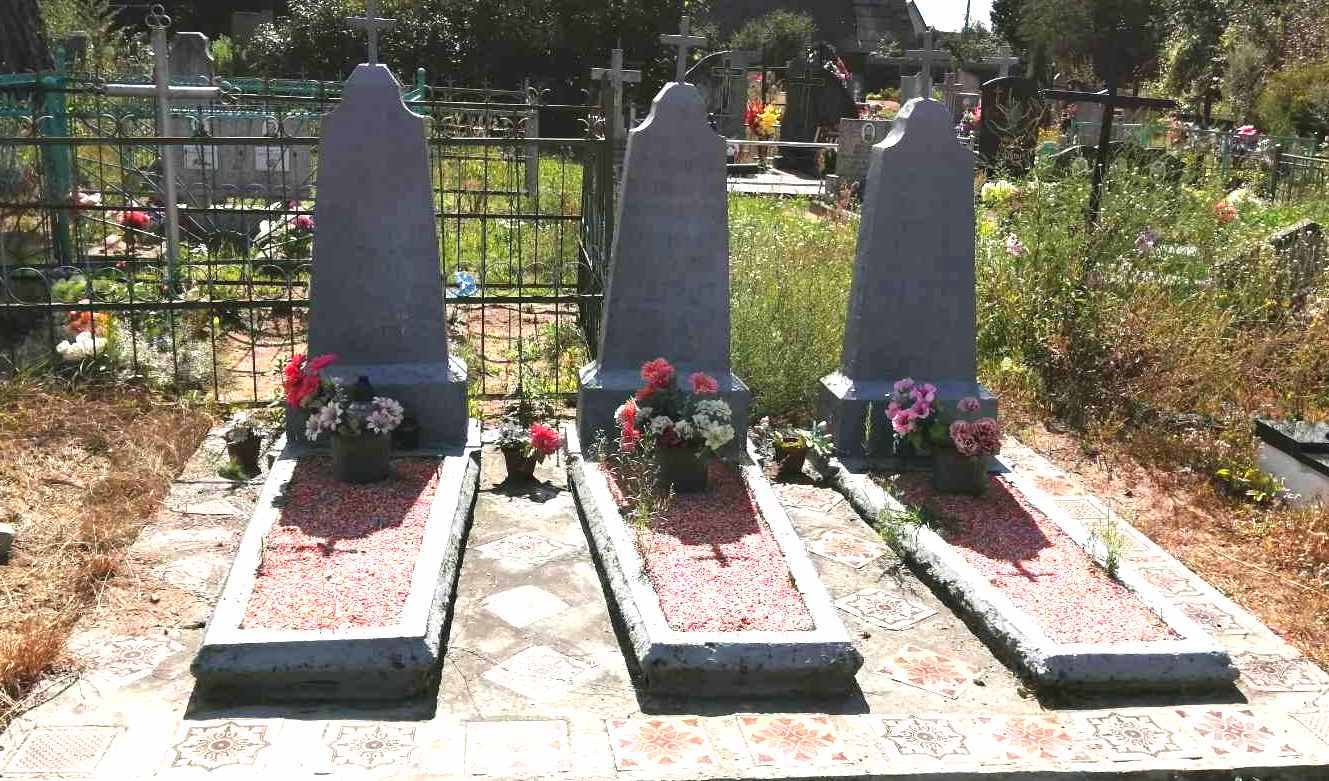 Дополнительная     информация:         Индивидуальная могила Зимницкого К.Б. находится в общем  семейном захоронении (1 могила слева) из 3 индивидуальных могил  размером 2.9 м. на 2.3 м. Захоронение   обозначено бетонным памятником, который состоит из бетонного  постамента, памятника с крестом и надгробия. Высота памятника с постаментом 1.38 м, высота креста 0.2 м. Размер  надгробия 1.76 м * 0.48 м. На памятник нанесена  надпись  «Zimnitsky Konstantin syn  Bronislavа zaginal tragicznie 12.07.1941. 27 lat. kochanemu bratu od sióstrów i brata».